Supplemental materialFigure S1. Trend in the age- and sex- standardized population rate of suicide attempt-related ED visits from 2016 to 2019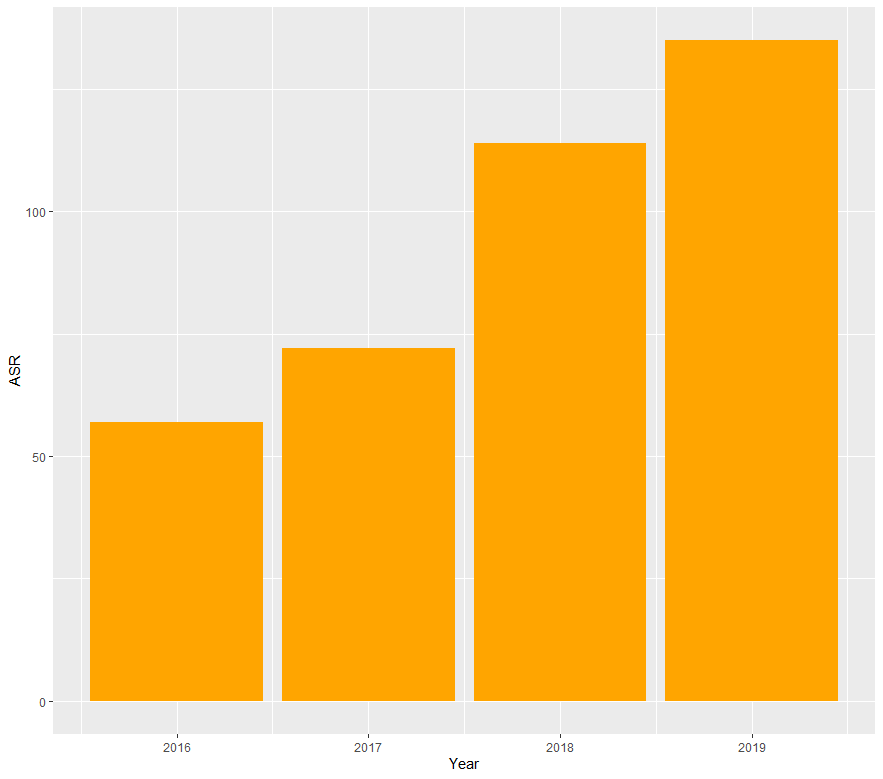 Note: ASR, age- and sex-standardized incidence rates of suicide attempt-related ED visits per 100,000 persons (with the 2020 census population as the standard population).Figure S2. Trends in suicide attempt-related ED visits among adolescents based on dispositionFigure S3. Detailed trends in suicide attempt-related ED visits among adolescents based on dispositionNote: DOA, dead on arrival; OHCA, out of hospital cardiac arrest; NA, others; AMA, against medical advice.Table S1. The ten most common diagnoses by disposition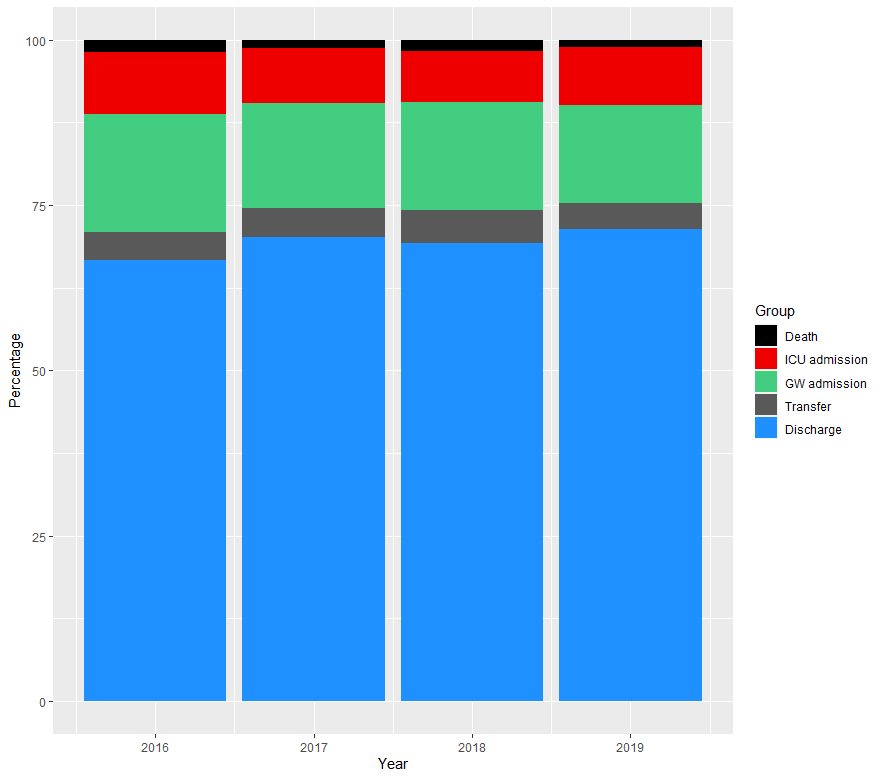 Note: ED, emergency department; ICU, intensive care unit; GW, general wardDeath group 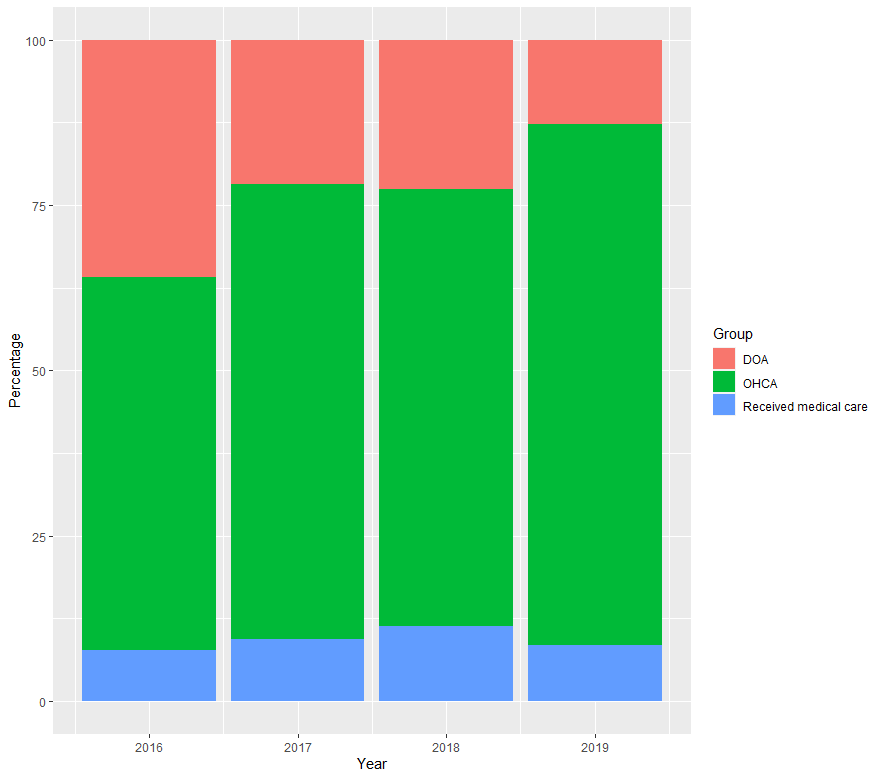 (b) Transfer group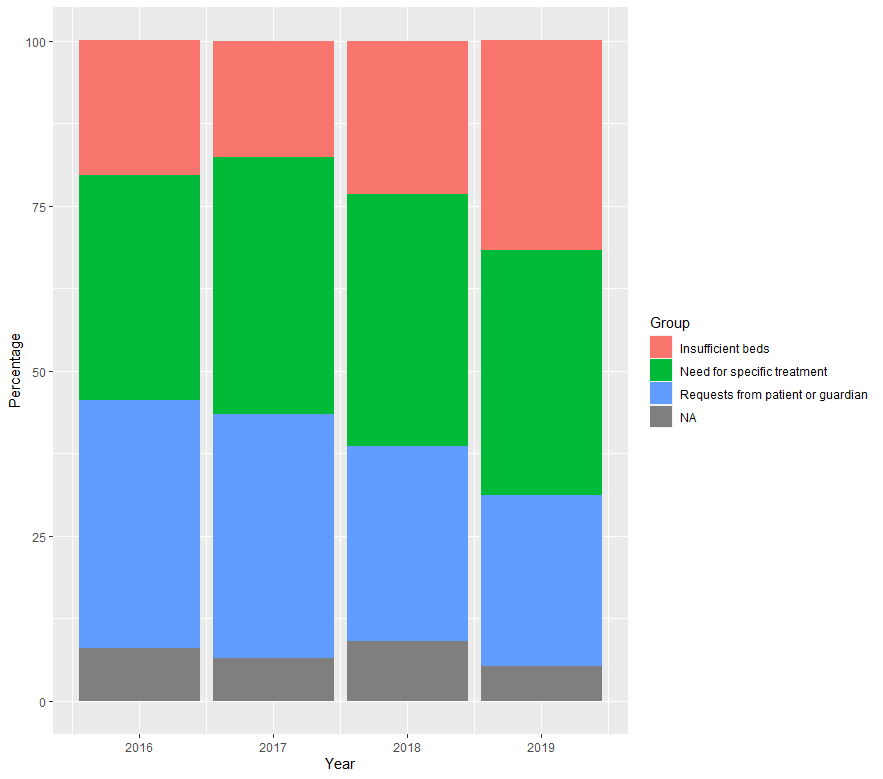 (c) Discharge group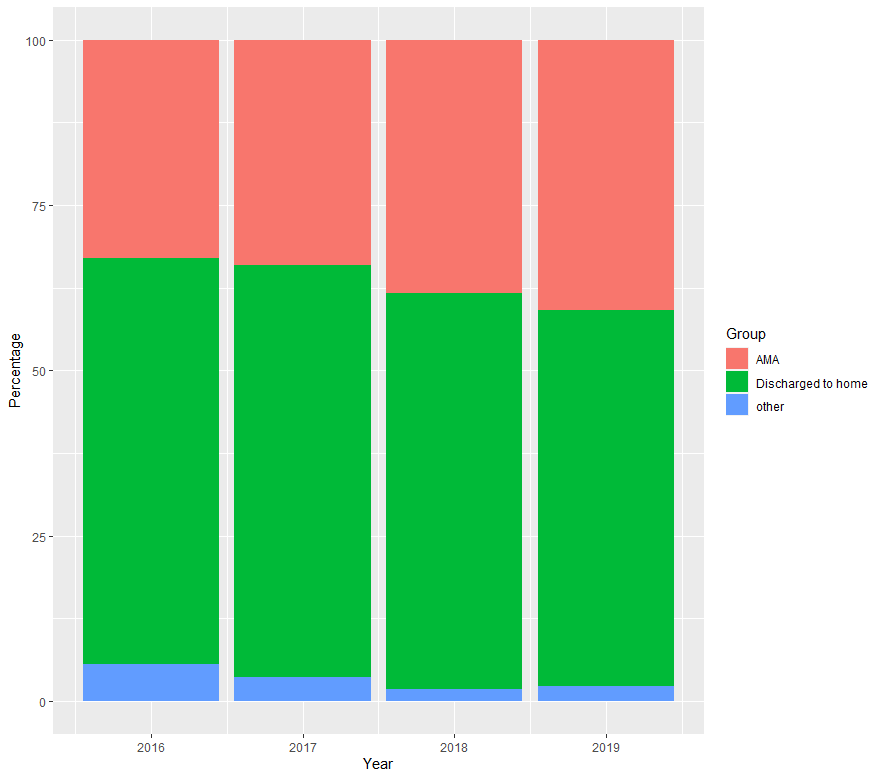  No.Total(n=11,462)Total(n=11,462)Discharge group(n=8,456)Discharge group(n=8,456)General ward admissions subgroup(n=1,958)General ward admissions subgroup(n=1,958)Intensive care unit admissions subgroup (n=1,048)Intensive care unit admissions subgroup (n=1,048)1S611,994 (17.3)S611,855 (21.9)T50364 (18.5)T50276 (26.3)2T501,373 (11.9)S51787 (9.3)T39272 (13.8)T42100 (9.5)3S51845 (7.3)T50733 (8.6)S61135 (6.8)T3997 (9.2)4T39604 (5.2)F32438 (5.1)F32113 (5.7)T6589 (8.4)5F32558 (4.8)S60433 (5.1)T42108 (5.5)F1969 (6.5)6T42501 (4.3)T42293 (3.4)F1990 (4.5)T4359 (5.6)7F19441 (3.8)F19282 (3.3)T6587 (4.4)S3230 (2.8)8S60441 (3.8)R45270 (3.1)S6660 (3.0)F1321 (2.0)9T65382 (3.3)T39235 (2.7)S5157 (2.9)T5820 (1.9)10R45301 (2.6)Z91230 (2.7)T4357 (2.9)I4618 (1.7)Note: S61, Open wound of wrist and hand; T50, Poisoning by diuretics or other unspecified drugs; S51, Open wound of forearm; T39, Poisoning by non-opioid analgesics; F32, Depressive episode; T42, Poisoning by antiepileptic; F19, Misuse of drugs NOS; S60, Superficial injury of wrist and hand; T65, Toxic effect of other and unspecified substances; R45, Symptoms and signs involving emotional state; Z91, Personal history of risk factors; S66, Injury of muscle and tendon at wrist and hand level; T43, Poisoning by psychotropic drugs; S32, Fracture of lumbar spine and pelvis; F13, Mental and behavioral disorders due to use of sedatives or hypnotics; T58, Toxic effect of carbon monoxide; I46, Cardiac arrest